THE EMBASSY OF THE UNITED REPUBLIC OF TANZANIATANZANIA INVESTMENT FORUM
DATE: 15 SEPTEMBER 2014
TIME: 10:00-16:30
VENUE: CROWNE PLAZA PROMENADE HOTEL, THE HAGUETentative programme 	           			 	         Moderator: Mr. Mark Agterdenbosch, SANEC09H00	Registration and Coffee10H00	Welcoming Remarks	Honourable Lilianne Ploumen, MP, Minister of Foreign Trade & Development Co-operation of the kingdom of the Netherlands
Mr. Frans Engering, Chairman SANEC, Southern African-Netherlands (SADC) Chamber of Commerce and Industry
Honourable Bernard K Membe MP, Minister of Foreign Affairs & International Co-operation of the United Republic of Tanzania
H.E. Wilson Mutagaywa Masilingi, Ambassador of the United Republic of Tanzania in the Kingdom of the Netherlands to welcome the guest of Honour.
Opening Remarks10H55	Minister and Host brief meeting with the Press
Press present for meet and greet	Presentation and Interactive sessions with Ministers11H00	Investment opportunities in Tanzania and Private Sector Development Services as well as International PartnershipsHon. Prof. Sospeter Muhongo, MP, Minister of Energy and MineralHon. Christopher Chiza, MP, Minister of Agriculture, Food Securities and CooperativesHon. Dr. Titus Mlengeya Dismans Kamani, MP, Minister of Livestock & Fisheries  DevelopmentHon. Lazaro Samuel Nyalandu, MP, Minister of Natural Resources and TourismHon. Dr. Abdallah O. Kigoda, MP, Minister of Trade and IndustryHon. Dr. Harrison G. Mwakyembe, MP, Minister of TransportHon. Omar Yusufu Mzee, MP, Minister of Finance, ZanzibarMrs. Juliet Kairuki, Executive Director, Tanzania Investment CenterDr. Reginald Mengi, Chairman, Tanzanian Private Sector FoundationsDutch Private sector experiences in TanzaniaMr. Peter Niekus & Tom Borghols, Rabobank InternationalMr. Jan Omvlee, Export Director, Rijk Zwaan11H40	Q&A Sessions
Interactive sessions with Ministers present (sitting on the podium)12H30	Networking Lunch
Lunch hosted by Hon. Bernard K. Membe, MP, Minister of Foreign Affairs & International Cooperation13H30	Match-making Sessions
Organized between delegates present from all sectors14H30	Signing Ceremony Tanzania-Netherlands Business Group
Hosted by H.E. Wilson Mutagaywa Masilingi, Ambassador of the United Republic of Tanzania to the Kingdom of the Netherlands: MOU between the SADC Netherlands Chamber of Commerce and Tanzania Chamber of commerce, Industries and Agriculture14H40	Documentary
Investment opportunities in Tanzania14H45	Closing Remarks15H00	Networking cocktail supported by Rabobank International16H30	End of Investment ForumJointly organized and Hosted by the Embassy of the United Republic of Tanzania and SANEC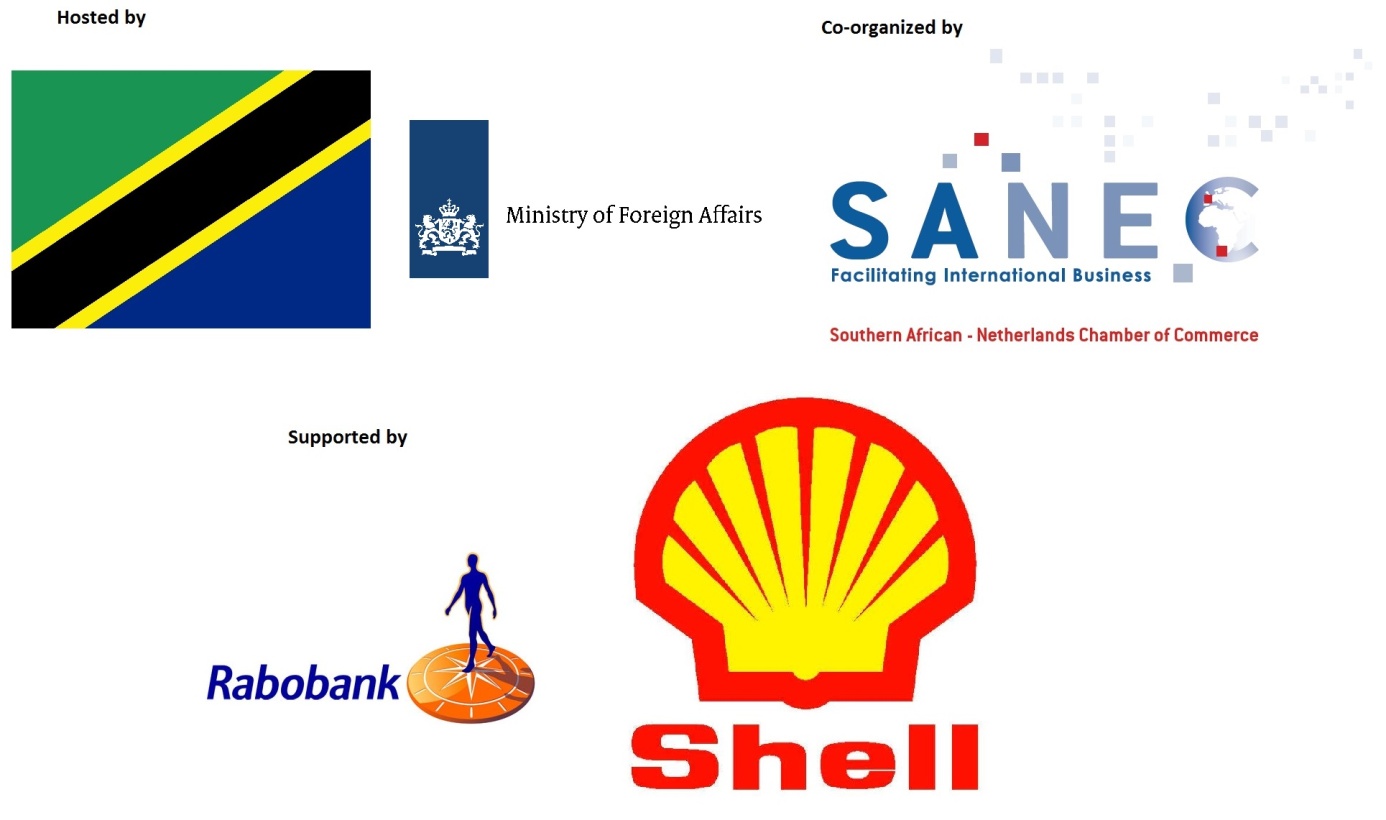 